Совета сельского поселения Ивано-Казанский сельсоветмуниципального района Иглинский район Республики БашкортостанО проведении публичных слушаний по проектам решений Совета сельского поселения Ивано-Казанский сельсовет муниципального района Иглинский район Республики Башкортостан      В соответствии со статьёй 28 Федерального закона № 131-ФЗ от 06.10.2003 г. «Об общих принципах местного самоуправления местного самоуправления в Российской Федерации», Совет сельского поселения Ивано-Казанский сельсовет муниципального района Иглинский район Республики Башкортостан решил:    1. Провести публичные слушания по проектам решений Совета сельского поселения Ивано-Казанский сельского поселения Ивано-Казанский сельсовет муниципального района Иглинский район Республики Башкортостан «О внесении изменений и дополнений в Устав сельского поселения Ивано-Казанский сельсовет муниципального района Иглинский район Республики Башкортостан» и «О предоставлении разрешения на отклонение от установленного предельного минимального и максимального размера Правил землепользования и застройки земельного участка, находящегося в административных границах сельского поселения Ивано-Казанский сельсовет муниципального района Иглинский район Республики Башкортостан» (далее проекты решений), 30 октября 2020 года в 10.00 часов в здании администрации сельского поселения Ивано-Казанский сельсовет.    2. Создать комиссию по подготовке и проведению публичных слушаний по проектам решений Совета  в составе:     1) Иванов Александр Кузьмич – депутат избирательного округа № 1;     2) Григорьев Владимир Иванович – депутат избирательного округа № 2;     3) Лукьянова Галина Петровна – депутат избирательного округа № 4.    3. Письменные обращения жителей сельского поселения Ивано-Казанский сельсовет муниципального района Иглинский район по проектам решений Совета направлять в Совет сельского поселения Ивано-Казанский сельсовет муниципального района Иглинский район республики Башкортостан с 14 октября по 23 октября 2020 года по адресу: 452402, Республика Башкортостан, Иглинский район, с. Ивано-Казанка, ул. Центральная, д. 14.    4. Обнародовать на информационном стенде в здании администрации сельского поселения Ивано-Казанский сельсовет информацию о дате, времени и месте проведения публичных слушаний.    5. Контроль за исполнением настоящего решения возложить на Постоянную комиссию Совета по бюджету, налогам, вопросам муниципальной собственности и социально-гуманитарным вопросам (председатель А.К. Иванов).Глава сельского поселения:                                                                                         А.А. Куклин19 октября 2020 года№ 114 БАШҠОРТОСТАН РЕСПУБЛИКАҺЫИГЛИН РАЙОНЫМУНИЦИПАЛЬ РАЙОНЫНЫҢИВАНО-КАЗАНКА АУЫЛ СОВЕТЫАУЫЛ БИЛƏМƏҺЕ СОВЕТЫ452402, Ивано-Казанка ауылы, Үҙәк урам, 14тел./факс (34795) 2-79-45e-mail: ivkazanka@bk.ru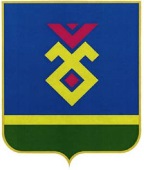 СОВЕТ СЕЛЬСКОГО ПОСЕЛЕНИЯИВАНО-КАЗАНСКИЙ СЕЛЬСОВЕТ МУНИЦИПАЛЬНОГО РАЙОНА ИГЛИНСКИЙ РАЙОН РЕСПУБЛИКИ БАШКОРТОСТАН452402, с. Ивано-Казанка ул. Центральная, 14тел./факс (34795) 2-79-45e-mail: ivkazanka@bk.ruҠАРАР     РЕШЕНИЕ